……/…../2022                                                Klinik Araştırmalar Etik Kurulu BaşkanlığınaHastanemiz ………………….. Kliniğinde planlanan, Dr. ……………..’nın sorumlu araştıracısı olduğu ‘’………………………………………’’ isimli akademik çalışmanın etik kurallara uygunluğunun tarafınızdan değerlendirilmesi için gereğini arz ederim........ Kliniği                                                                                                      ........Kliniği İdari Sorumlusu							     Eğitim Sorumlusu       Adı-Soyadı                                                                                                    Adı-Soyadı        İmza								    İmza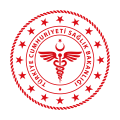 T.C.SAĞLIK BAKANLIĞISağlık Bilimleri ÜniversitesiAnkara Dr. Sami Ulus Kadın Doğum Çocuk Sağlığı ve Hastalıkları Eğitim ve Araştırma Hastanesi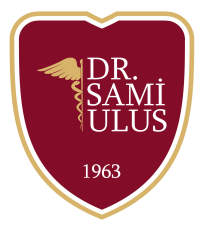 T.C.SAĞLIK BAKANLIĞISağlık Bilimleri ÜniversitesiAnkara Dr. Sami Ulus Kadın Doğum Çocuk Sağlığı ve Hastalıkları Eğitim ve Araştırma Hastanesi